VOGORNOZwei Rustico zum Ausbauen und erweiternsonnig, ruhig mit Garten und schöner Aussicht ……………………..…………………………………..…..………………….…………………..……………………….2 rustici da riattare ei ampliaresoleggiata, tranquilla, con giardino e bella vista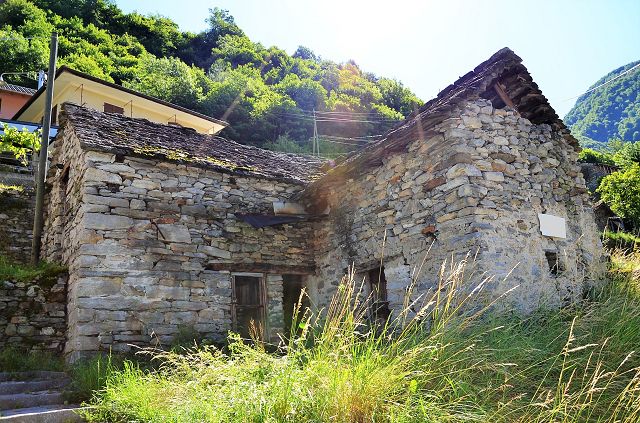 7                                            4180/3774Fr. 85‘000.--  Standort | Umgebung6632 Vogorno, Via Sant'Antonio 2Region: VerzascatalLage: sehr sonnig und ruhigAussicht: schöne AussichtSchulen: Vogorno, GordolaEinkaufsmöglichkeiten: GordolaÖffentliche Verkehrsmittel: 400 mEntfernung von der Autobahn: 17 kmEntfernung zur nächsten Stadt: 11 km  BeschreibungDiese zwei Rustici zum Ausbauen befinden sich an einer sehr sonnigen und ruhigen Lage im Zentrum des Dorfes Vogorno, im schönen Verzascatal.Das Anwesen besteht aus zwei Rustico mit einer Gebäudefläche von 61 m2 und einem Garten von 70 m2. Die Rustico sind zweigeschossig und befinden sich in der Kernzone, in der Renovierungen und Umbauten, Erweiterungen bestehender Gebäude und Neubauten erlaubt sind.Auf beiden Seiten der Rustico befindet sich ein kleiner Garten. Hier gibt es genügend Platz für Grillabende mit Freunden oder zum Sonnenbaden. Von jeder Seite hat man einen schönen Blick auf den Stausee und die umliegenden Berge. Von Vogorno aus können zahlreiche Wanderungen oder Radtouren unternommen werden. Das Grundstück ist leicht mit dem Auto zu erreichen. Der nächstgelegene öffentliche Parkplatz ist 100 m vom Haus entfernt. Das Dorf Gordola mit seiner Infrastruktur ist 7 km vom Haus entfernt. Locarno und die Autobahn A2 in Bellinzona-Süd sind in etwa 20 Minuten zu erreichen. Es gibt eine gute Postautoverbindung zur Bahnstation in Tenero und Locarno.  Highlightssehr sonnige und ruhige Lage mit schöner AussichtMöglichkeit der Erweiterung oder des Neubaus ausgezeichnete Autobahn-/OeV-AnbindungLocarno und die Autobahn A2 sind nur 20 Minuten entfernt Ubiciazione6632 Vogorno, Via Sant’Antonio 2Regione: Valle VerzascaPosizione: molto soleggiata e tranquillaVista: bella vistaScuole: Vogorno, GordolaPossibilità d’acquisti: GordolaMezzi pubblici: 400 mDistanza autostrada: 17 kmDistanza città successiva: 11 km  DescrizioneQuesta grande proprietà si trova in una posizione molto soleggiata e tranquilla al centro del paese di Vogorno, nella bellissima Valle Verzasca.La proprietà è composta da due rustici di una superficie edificabile di 61 m2 con giardino di 70 m2. I rustici si sviluppano su due livelli e si trovano in zona Nucleo, dove sono ammessi riattamenti e trasformazioni, ampliamenti di edifici esistenti e nuove costruzioni.Ai due lati dei rustici è situato un piccolo giardino. Qui c’è abbastanza spazio per fare le grigliate con gli amici o prendere il sole. Da ogni parte si gode di una bella vista del lago e delle montagne circostanti. Da Vogorno si possono intraprendere numerose passeggiate a piedi o con la bici. La proprietà è facilmente raggiungibile in auto. Il parcheggio pubblico più vicino si trova a 100 metri dalla casa.Il paese di Gordola con la sua infrastruttura dista a 7 km dalla casa. Locarno e l’autostrada A2 a Bellinzona-Sud sono raggiungibili in circa 20 minuti. Con l’autopostale si raggiunge Tenero e Locarno.  Highlightsposizione molto soleggiata e tranquilla con bella vistapossibilità di ampliamento o nuova costruzioneottimo collegamento autostradale/mezzi pubbliciLocarno e l’autostraa distano a soli 20 minuti 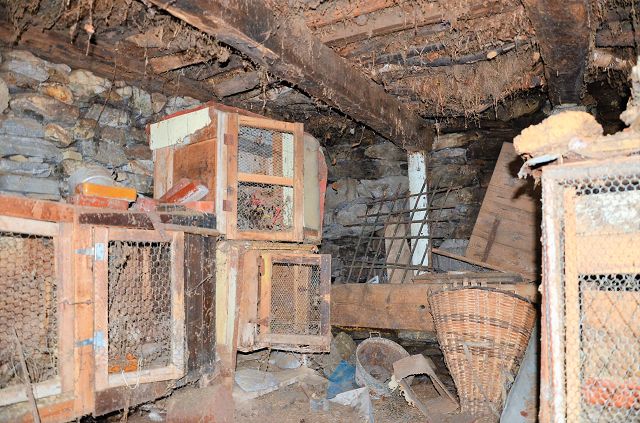 Innenraum    /   interno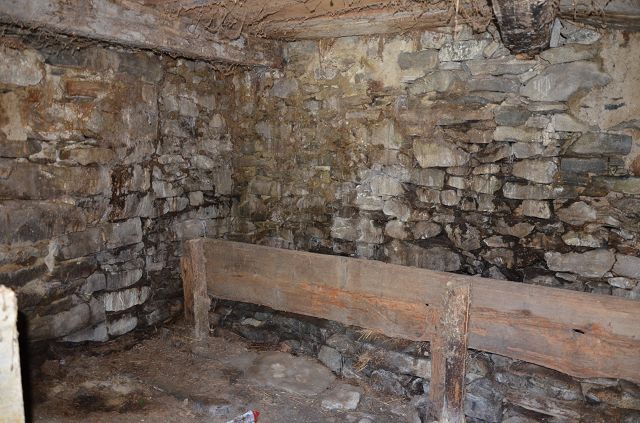 Innenraum    /   interno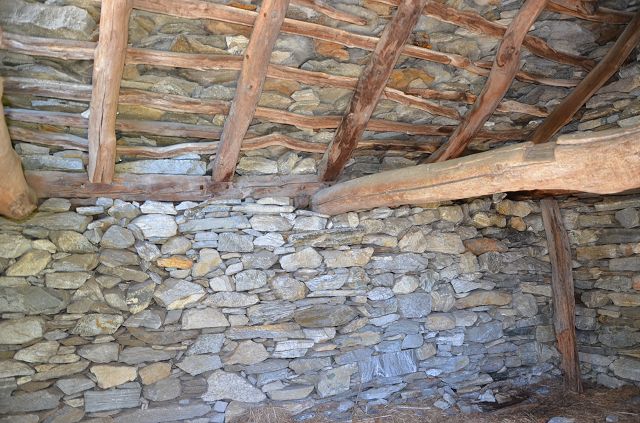 Innenraum    /   interno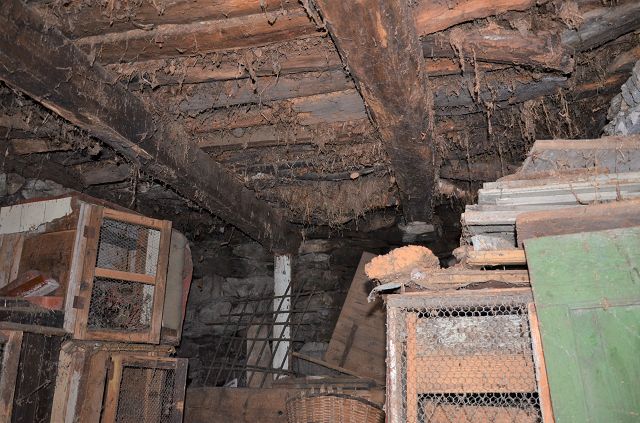 Innenraum    /   interno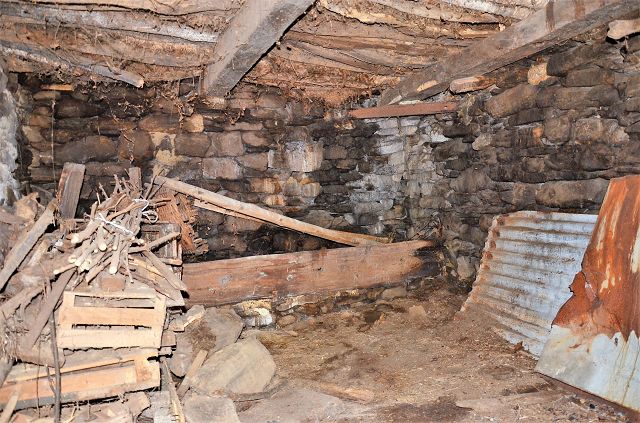 Innenraum    /   interno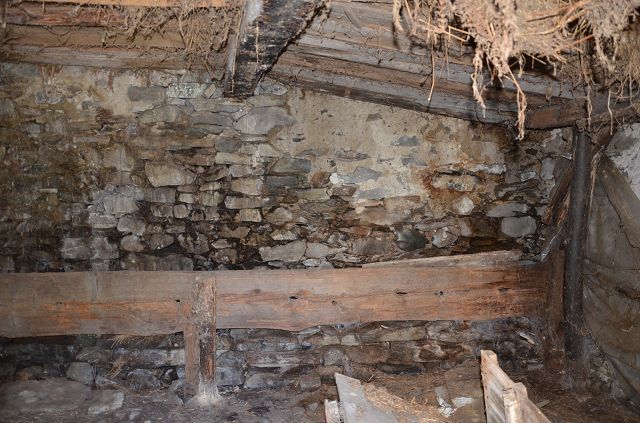 Erdgeschoss  /  piano terra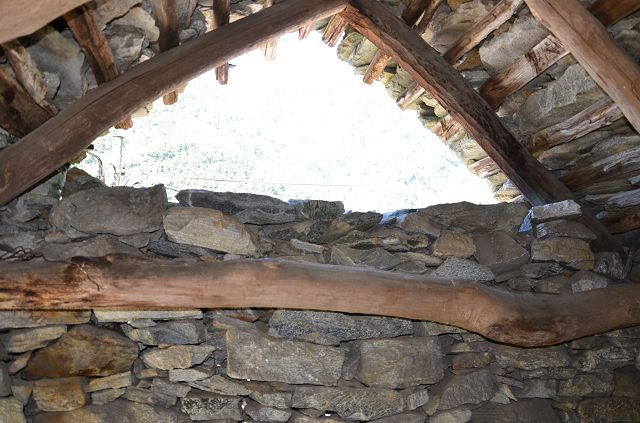 Dachgeschoss  /   sotto tetto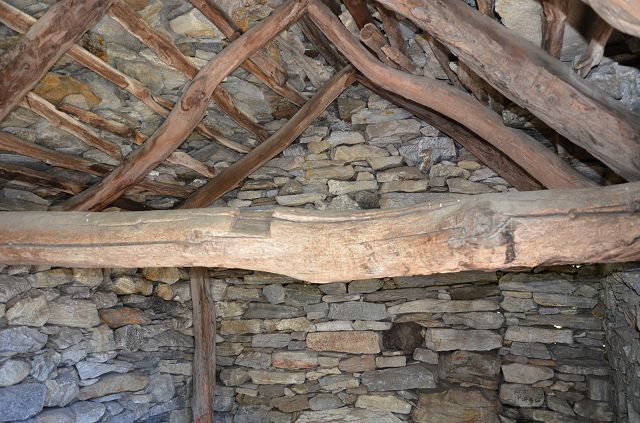 Dachgeschoss  /   sotto tetto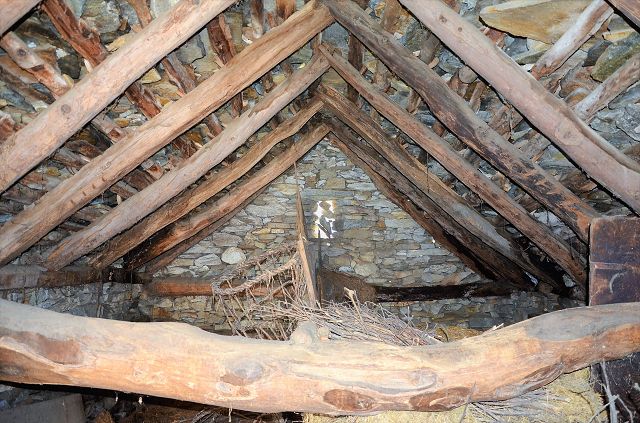 Dachgeschoss  /   sotto tetto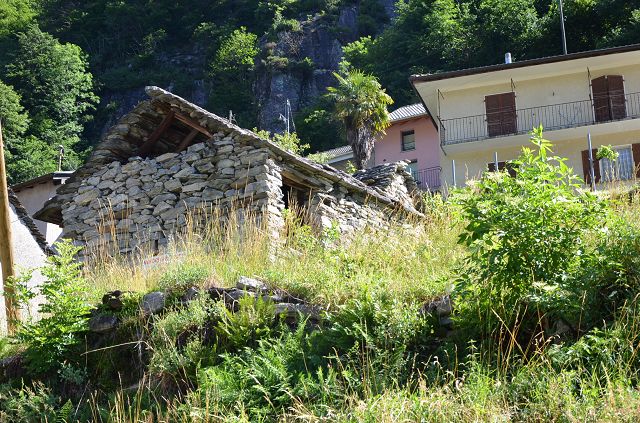 Garten    /   giardino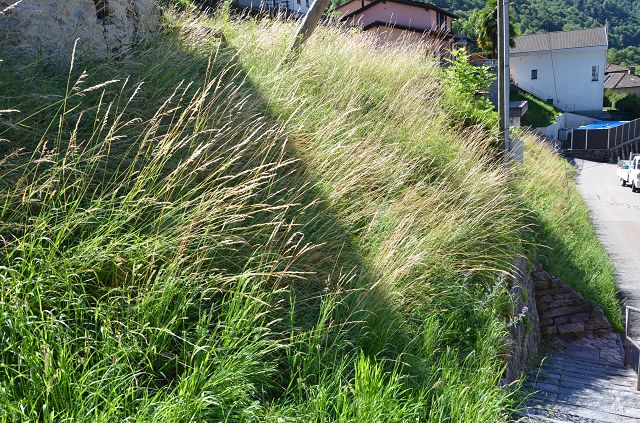 Garten    /   giardino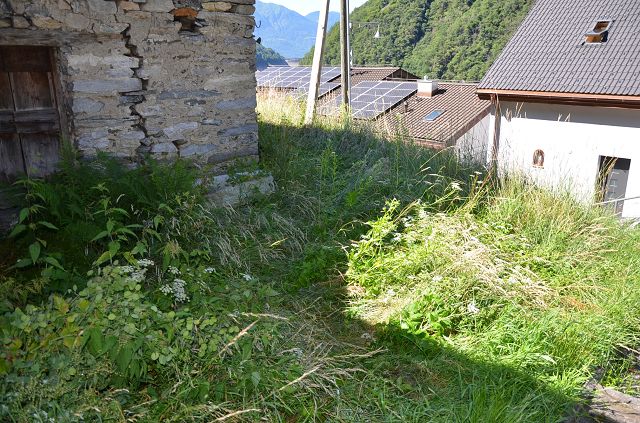 Garten    /   giardino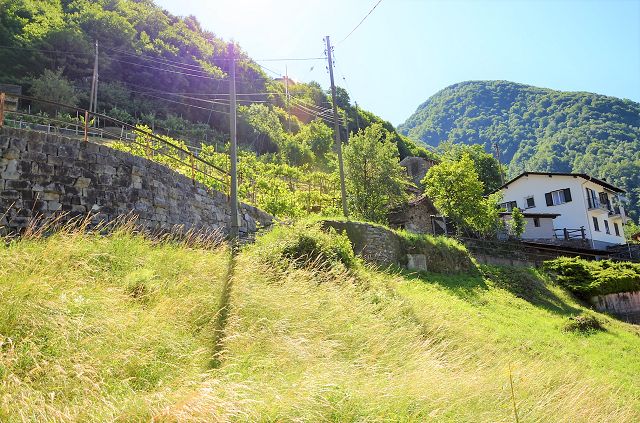 Umgebung   /   dintorno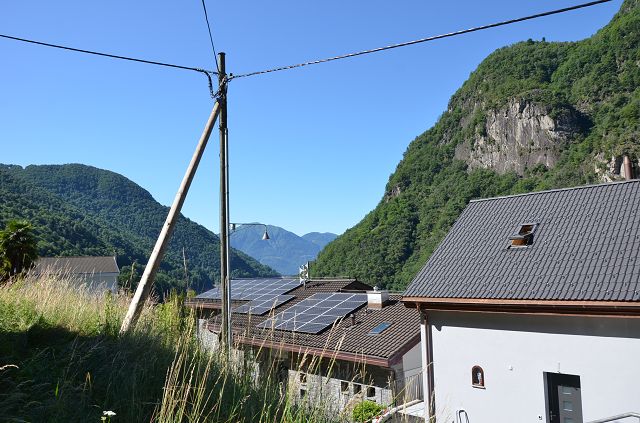 Umgebung   /   dintorno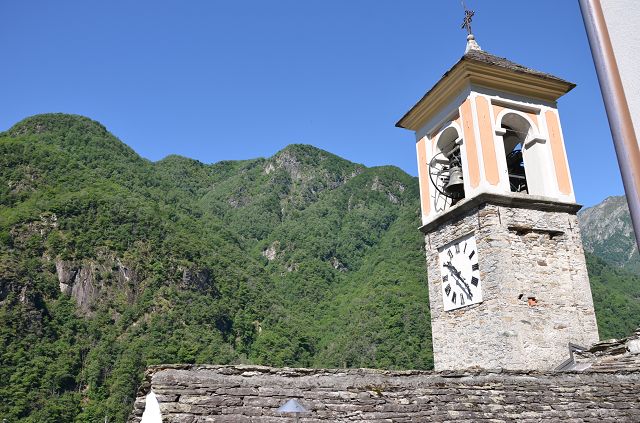 Umgebung   /   dintorno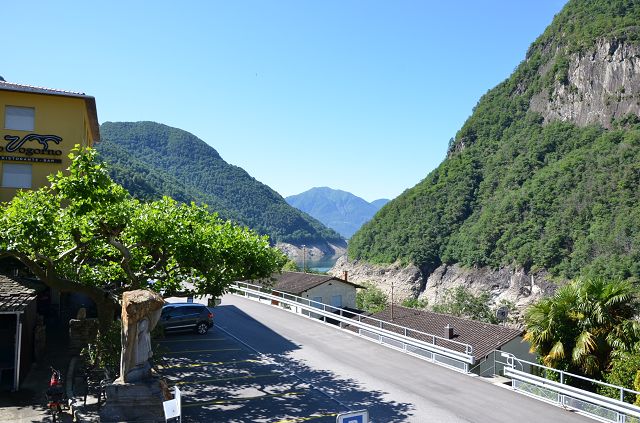 Ausblick    /   vista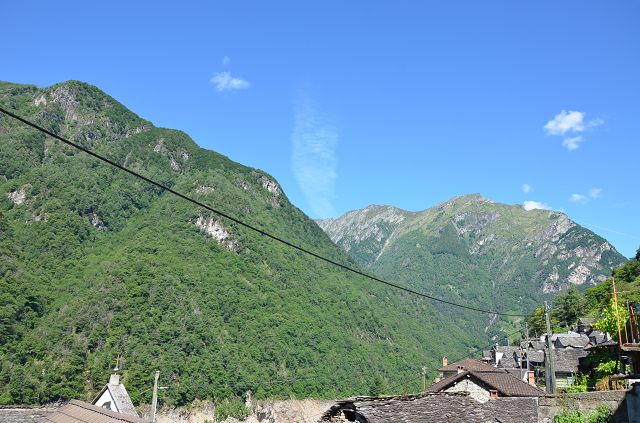 Ausblick    /   vista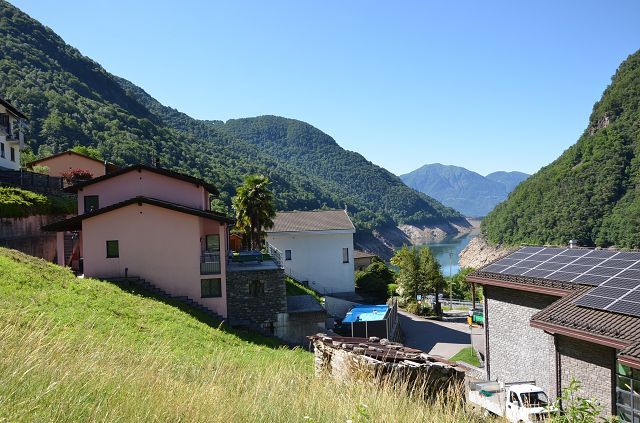 Ausblick    /   vista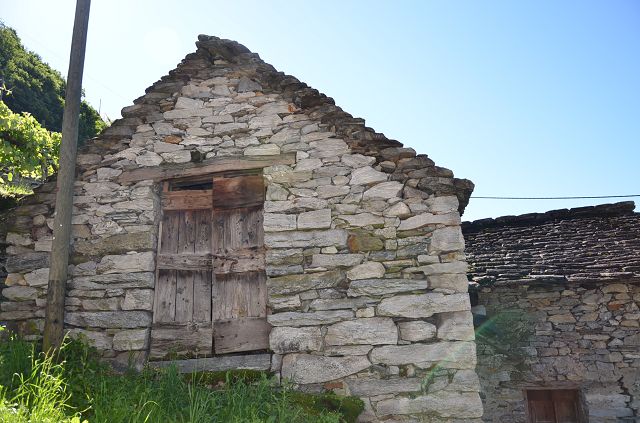 Rustico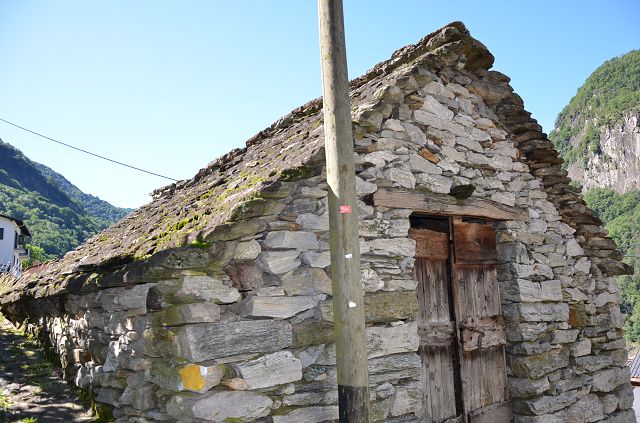 Rustico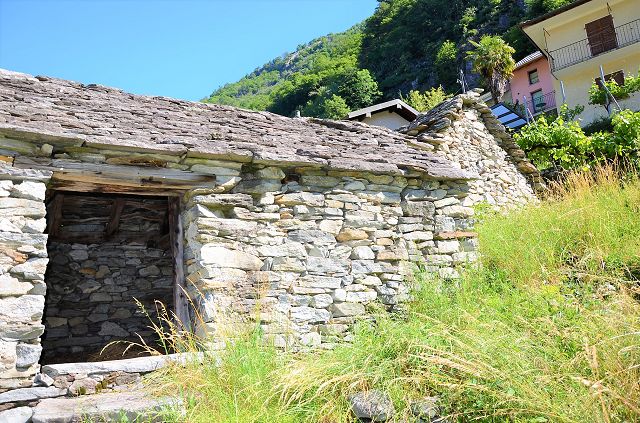 RusticoKirche   /   chiesa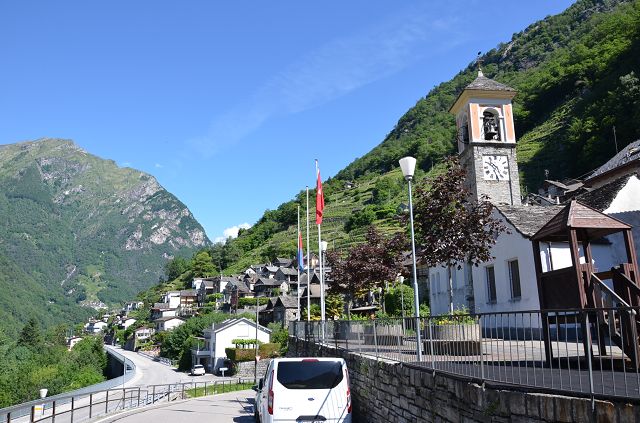 Vogorno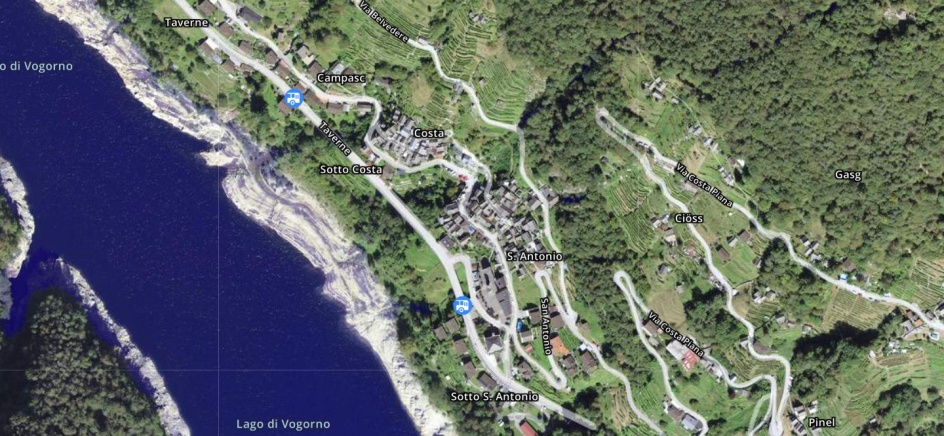 Vogorno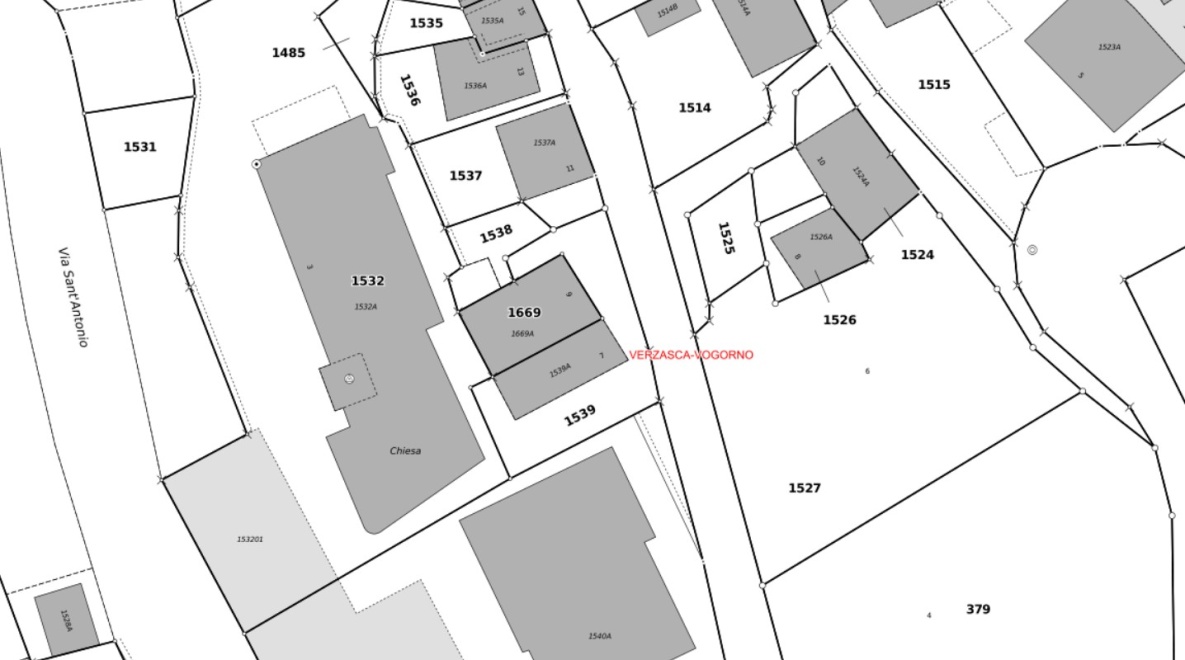 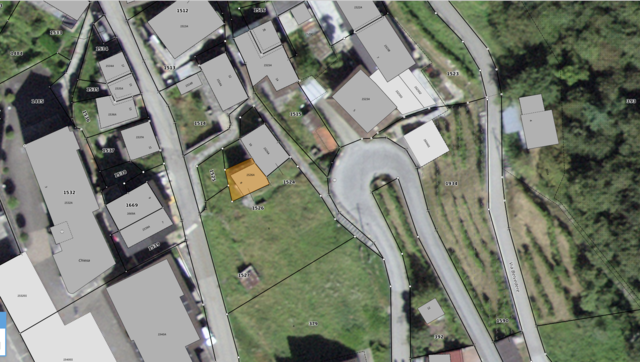 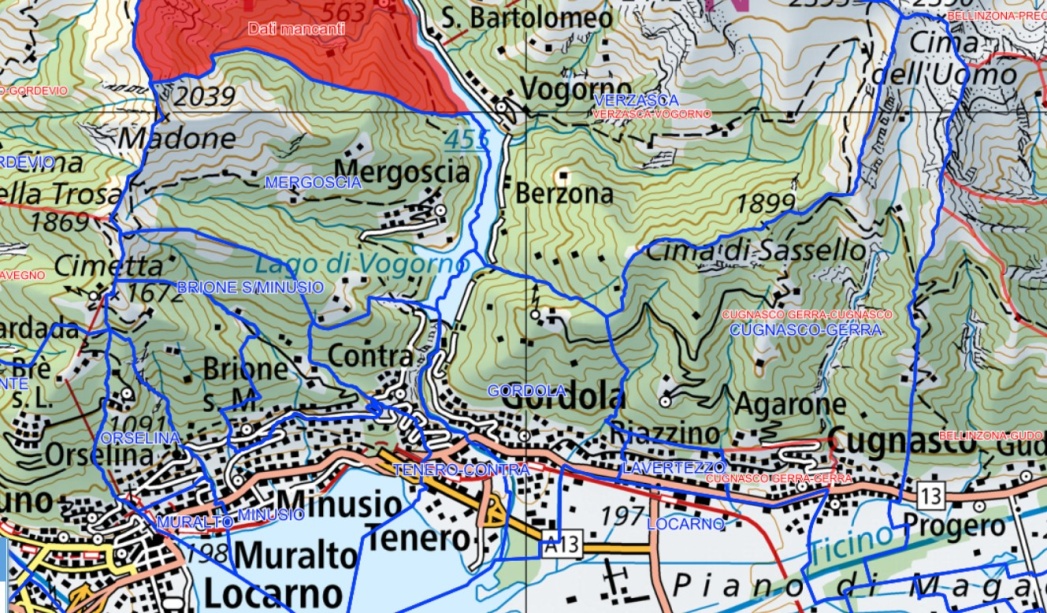        TICINO |  Vogorno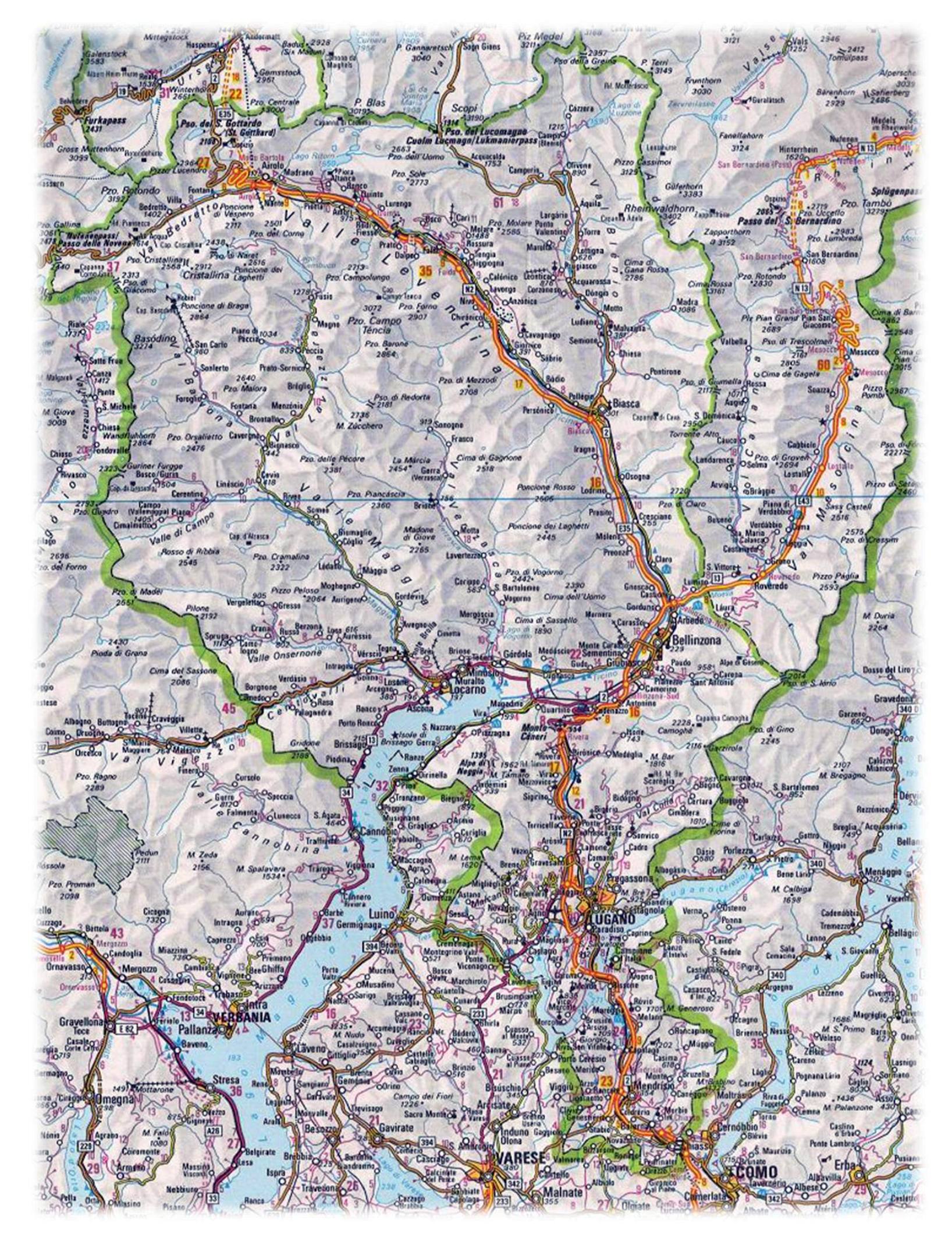 